Eiropas Ekonomikas zonas un Norvēģijas finanšu instrumentu 2014. –2021. gada periodaVienotā neatbilstību reģistra aizpildīšanas instrukcijaIzmantoto saīsinājumu sarakstshttps://portal.fm.gov.lv/nor/Lists/projektu%20un%20DSF%20neatbilstbas/AllItems.aspx  portālā jāizvēlas vai tiks ziņots par 1) projekta/DSF līmeņa neatbilstību vai 2) programmas līmeņa neatbilstību: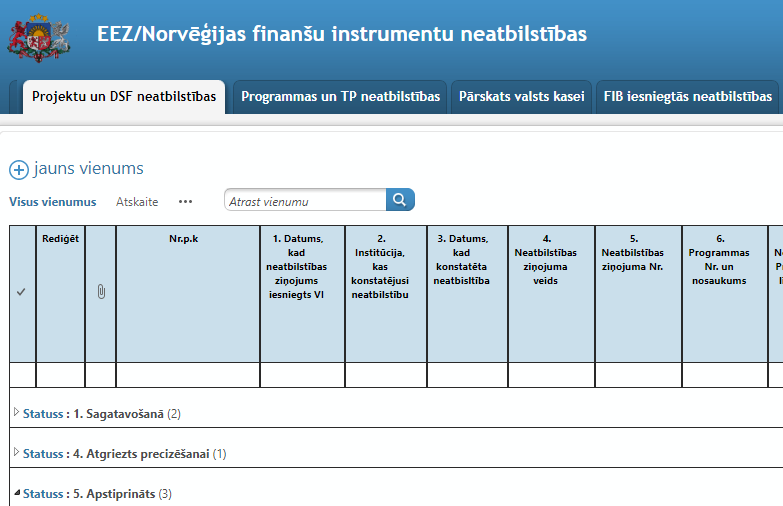 2014. –2021.gada periodā:PA, ja tas ir arī līgumslēdzējs, ir atbildīgs gan par projekta, gan par programmas līmeņa neatbilstību ievadīšanu vienotajā neatbilstību reģistrā. Aģentūra, ja tā ir līgumslēdzējs, ir atbildīga par projekta līmeņa neatbilstību ievadīšanu vienotajā neatbilstību reģistrā.2. Lai ievadītu jaunu neatbilstību, jāizvēlas opcija . Tiek atvērts jauns logs, kurā PA/aģentūra aizpilda nepieciešamos laukus. Programmu un projektu līmeņa neatbilstību aizpildāmie lauki un izvēlnes atšķiras. 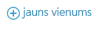 PA/aģentūrai, ievadot informāciju par neatbilstību laukā Nr.1., jāizvēlas vai ziņojums ir: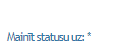 1.solis “1.sagatavošanā” – iespēja ievadīt informāciju neatbilstību reģistrā, kas  piešķirta PA nominētam darbiniekam. PA šo statusu var izmantot arī kā melnrakstu/darba vajadzībām, piemēram, ja tiek konstatēti iespējami NVI, bet vēl nav pieņemts lēmums par neatbilstības konstatēšanu, attiecīgi datu ievadi šajā statusā var precizēt atbilstoši aktuālākai informācijai pirms iesniegšanas vadītājam;2.solis “2.apstiprināšanā pie vadītāja” – PA atbildīgais darbinieks var rediģēt reģistrā ievadīto neatbilstības informāciju, atgriezt to atpakaļ (1.solis) vai apstiprināt, tad informāciju saņem VI (3.solis);3.solis “3.izskatīšanā pie VI” – VI izskata iesniegtās neatbilstības, apstiprina tās vai, ja nepieciešams, atgriež labošanai PA atbildīgajam darbiniekam (2.solis), kurš savukārt, var tās atgriezt PA darbiniekam (1.solis), vai arī pats var veikt nepieciešamos precizējumus (2.solis) un iesniegt labotu informāciju VI.4. IZM programmā plānots, ka VIAA pildīs aģentūras funkcijas, līdz ar to VIAA būs tiesības ievadīt reģistrā neatbilstību informāciju (1.solis) un iesniegt to tālāk IZM apstiprināšanai, kas ir PA un ir atbildīgs par VIAA ievadīto datu apstiprināšanu (2.solis) un to iesniegšanu VI.!!! Ņemot vērā, ka neatbilstību ievadi reģistrā un to apstiprināšanu PA līmenī nodrošina divi darbinieki (līdzīgi arī IZM programmā), ik reiz apstiprinot neatbilstības statusu (“Sagatavošanā”; “Apstiprināšana pie vadītāja” vai “Izskatīšana pie VI”), aicinām rūpīgi pārbaudīt informāciju, ievērojot “4 acu principu”.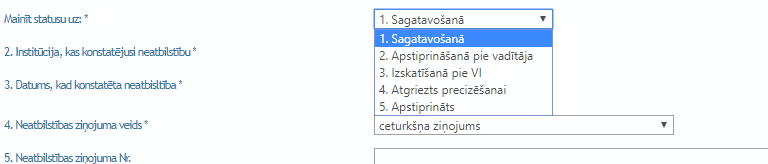 !!!  Obligātie ievades lauki ir atzīmēti ar * Par reģistrā iepriekš ievadītām neatbilstībām, par kurām PA būs jāturpina ziņot VI, būs iespējams iesniegt VI reģistrā progresa (follow-up) informāciju, t.sk. ziņojumus, kā arī ievadot aktuālo informāciju projektu sadaļas reģistra laukos Nr.23.-37 (sākotnēji nav obligāti aizpildāmie lauki). PA iesniedz VI elektronisku pieprasījumu uz e-pastu eeaprojects@fm.gov.lv , kad būs nepieciešams aktualizēt reģistrā ievadīto informāciju, VI konkrēto neatbilstību atgriež PA atbildīgajam darbiniekam aktualizēšanai (skat. 3.soli), kas savukārt rīkojas atbilstoši 2.solī minētajam. I. Projektu un DSF neatbilstību ievadīšanaVairākos neatbilstības ievades laukos tiek piedāvātas gatavas izvēlnes (drop-down lists), atsevišķos laukos nepieciešamā informācija jāievada manuāli, bet laukos, kur nepieciešams ievadīt konkrētu datumu, atveras automātiskais kalendārs, no kura jāizvēlas atbilstošais datums. Lūdzam skatīt visus lauku nosaukumus ar norādi par lauka ievades principu 1.pielikumā. Lauks Nr.2 – ievada institūcijas nosaukumu, kas konstatējusi NVI.Lauks Nr.3 – datums, kad konstatēta neatbilstība – norāda datumu, kad līgumslēdzējs informē līdzfinansējuma saņēmēju par konstatēto neatbilstību (dokumenta reģistrēšanas datums iestādes dokumentu pārvaldības sistēmā):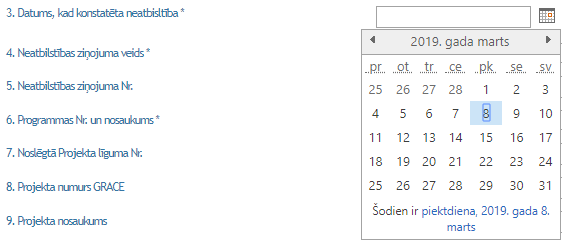 Laukā Nr.4. jāizvēlas viens no 4 iespējamajiem neatbilstības ziņojuma veidiem atbilstoši skaidrojumam VI Neatbilstību vadlīnijās Nr.xx. Gadījumā, ja konstatētā neatbilstība nav jāziņo FIB (atbilst VI Neatbilstību vadlīniju Nr.xx 41.punktā iekļautajiem nosacījumiem), tad PA/aģentūra izvēlās izvēlni “cits” un aizpilda atbilstošos laukus:  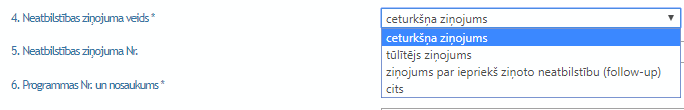 Zemāk attēlā redzamie lauki Nr.6., Nr.8., Nr.9. un Nr.10. tiks papildināti ar gatavām izvēlnēm, tiklīdz būs noslēgti attiecīgo programmu un projektu līgumi, kā arī projektu informācija iesniegta IT sistēmā GRACE, no kuriem būs jāizvēlas atbilstošais ieraksts. Laukos Nr.5. un Nr.7. manuāli ievada informāciju atbilstoši PA/aģentūras datiem: 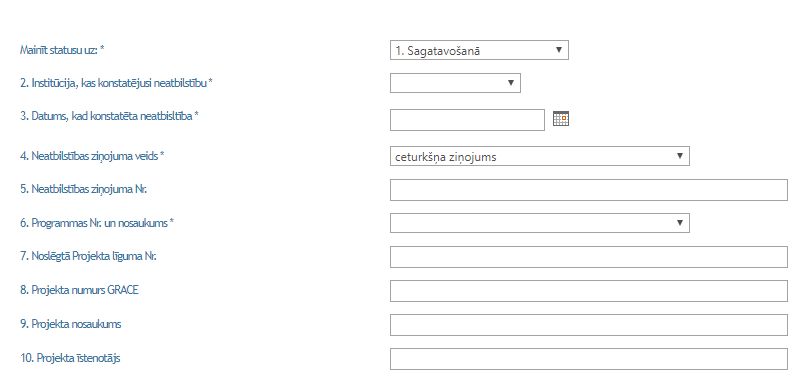 Laukā Nr.11. jāizvēlas atbilstošais projekta īstenotāja statuss. Laukā Nr.12. jāievada projekta līgumā norādītā kopējā projekta attiecināmo izdevumu summa, kura projekta līguma grozījumu gadījumā jāatjaunina arī reģistrā: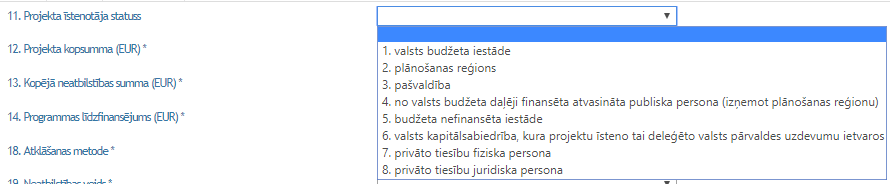 Ievadot laukā Nr.13. kopējo neatbilstības summu un laukā Nr.14. neatbilstības daļu, ko sastāda programmas līdzfinansējums (grants (85%) + valsts budžeta līdzfinansējums (15%)), pārējais neatbilstības sadalījums pa finansējuma avotiem (reģistra lauki Nr.15., Nr.16. un Nr.17.) tiks aprēķināts automātiski pēc formulām un atspoguļosies kopējā reģistrā: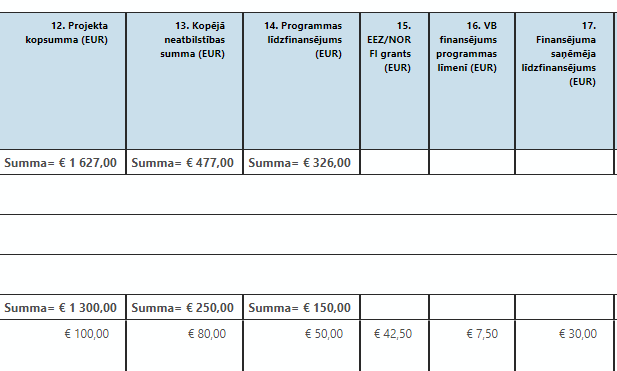 Laukā Nr.18. jāizvēlas atbilstošā neatbilstības atklāšanas metode. Gadījumā, ja neviena no piedāvātajām metodēm neatbilst, tad izvēlas izvēlni “11.cita metode” un laukā Nr.20. īsi paskaidro: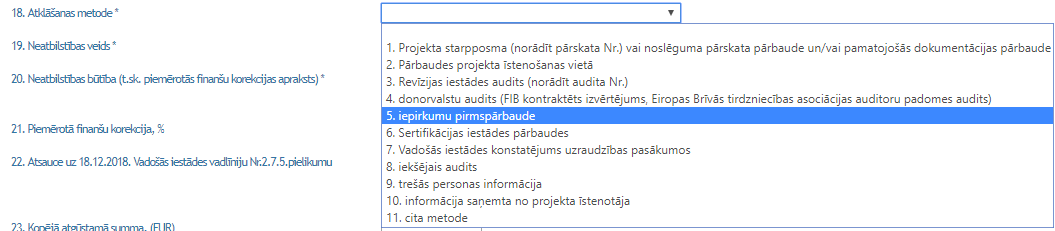 Laukā Nr.19. jāizvēlas viens no piedāvātajiem 16 neatbilstības veidiem, piemēram:Laukā Nr.20. jāievada īss, koncentrēts apraksts, skaidrojot neatbilstības būtību, piemēram:I  ”piemērota X% korekcija noslēgtajam iepirkuma līgumam par semināru un viesnīcu pakalpojumiem (līguma summa –  XXX EUR), jo netika ievērots PIL 42. panta pirmajā daļā noteiktais par pretendenta nodokļu parādu neesamību, ja iepirkuma dokumentācijā šo izslēgšanas noteikumu bija paredzēts piemērot”.II “projekta pārskatā iekļautas izmaksas par pasākumiem, kas nebija plānoti projektā”.!!!  Gadījumā, ja neatbilstība saistīta ar iepirkumu normu pārkāpumiem – OBLIGĀTI laukā Nr.20. jānorāda iepirkuma līguma summa ! Laukā Nr.20. jānorāda OBLIGĀTI īss pamatojums, ja tiek izvēlēts, piemēram, atklāšanas veids - “cits”, neatbilstības veids - “cita neatbilstība” vai atgūšanas veids - “cits” ! Norādot laukā Nr.20. neatbilstību būtību, lūdzam ievērot fizisko personu datu aizsardzības principus, proti, iesakām nenorādīt konkrētu personu vārdus un uzvārdus Gadījumā, ja konstatētajai neatbilstībai jāpiemēro procentuālā finanšu korekcija atbilstoši VI vadlīniju Nr.2.7. 5.pielikumam, finanšu korekcijas apjoms jānorāda laukā Nr.21., savukārt, laukā Nr.22. jānorāda piemērotajai finanšu korekcijai atbilstoša atsauce minētajās vadlinijās. Gadījumos, kad netiek piemērota procentuālā finanšu korekcija atbilstoši VI vadlīnijām Nr.2.7 5.pielikumam vai par NVI tiek atzītas konkrētas pozīcijas izmaksas, kā arī gadījumos, kad NVI tiek noteikti pēc formulas, vai nosakot paveikto darbu proporciju u.tml., tad no lauka Nr.21. izvēlnes variantiem jāizvēlas “noteikts apjoms”. Šajā gadījumā lauks Nr.22. būs neaktīvs (nebūs jāpilda): 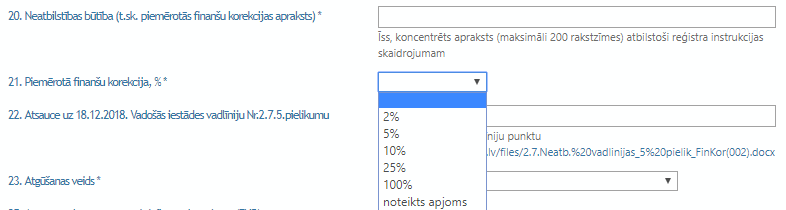 Laukā Nr.23 jāizvēlas atbilstošais NVI atgūšanas veids (detalizētāku informāciju par neatbilstību atgūšanu skatīt VI Neatbilstību vadlīniju Nr.xx VI.sadaļā):Gadījumā, ja laukā Nr.23. izvēlas atgūšanas veidu “Atmaksa”, tad laukā Nr.24. ir jānorāda, vai atmaksa tiks veikta pēc atmaksas grafika: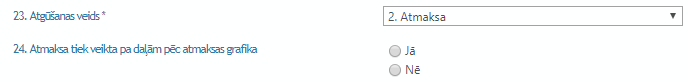 !!! Ja laukā Nr.23. izvēlas atgūšanas veidu “Ieturēts no projekta starpposma vai/un noslēguma pārskata” un atgūstamā neatbilstības summa ir pilnībā ieturēta no minētiem pārskatiem, tad: atgūtai programmas līdzfinansējuma summai un tās sadalījumam pa finansējuma avotiem laukos Nr.26.-28. jāsakrīt ar laukos Nr.14.-16. norādīto neatbilstības programmas līdzfinansējuma summu un tās sadalījumu pa finansējuma avotiem.  Līdzfinansējuma saņēmēja paša finansējums (lauks Nr.17) nav uzskatāms par atgūstamo summu;laukā Nr.31. jāizvēlas atgūstamās summas statuss - “Slēgts”; laukā Nr.32. (kas parādās automātiski) jānorāda datums, kad neatbilstība atgūta. Laukā Nr.25. jāievada kopējā programmas līdzfinasējuma atgūstamā summa, bet Nr.26. to daļu, kas jau ir atgūta, sadalījumā pa finansējuma avotiem - reģistra lauki Nr.27. (grants, 85%) un Nr.28. (valsts budžets, 15%) tiks aprēķināts automātiski: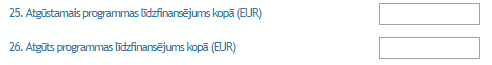 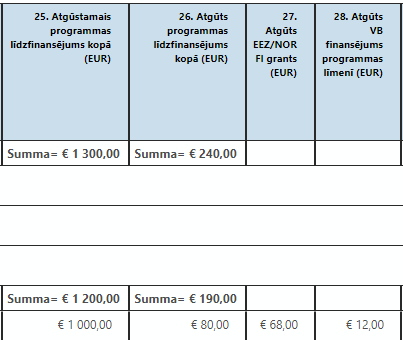 !!! Laukā Nr.26. atjauno reģistrā informāciju par atgūto summu tiklīdz ir aktuāla informācija, bet vēlams ne retāk kā 2x gadā – līdz 15.janvārim un līdz 15.jūlijamLaukā Nr.29. jāievada izdotā atgūšanas lēmuma Nr. un laukā Nr.30. jānorāda minētā lēmuma datums: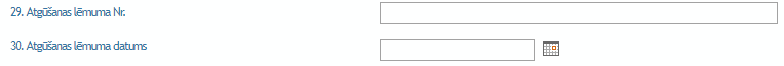 ! Gadījumā, ja neatbilstības lēmumā ir iekļauts arī atgūšanas lēmums – laukos Nr.29. un 30. atkārtoti norāda neatbilstības lēmuma Nr. un datumuJa laukā Nr.31. izvēlas atgūstamās summas statusu “slēgts”, laukā Nr.32. (kas parādās automātiski) jānorāda datums, kad neatbilstība atgūta. Savukārt, ja neatbilstības summa vēl nav atgūta, tad laukā Nr.31. jāizvēlas izvēlne “Atvērts”. Izvēlne “Anulēts” jāizvēlas, kad neatbilstība vai tās atgūšana ir anulēta: 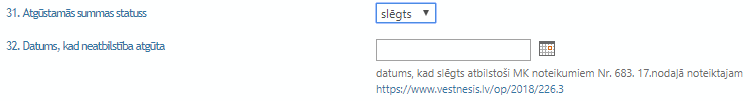 Laukā Nr.33. jānorāda, vai plānots neatbilstības summu pārdalīt citam projektam vai citai izdevumu pozīcijai – DSF iniciatīvas gadījumā. Ja izvēlēta opcija “Jā, pārdale citam programmas projektam”, tad jāaizpilda lauki Nr.34. un Nr.35., kur attiecīgi jānorāda pārdales lēmuma Nr. un datums: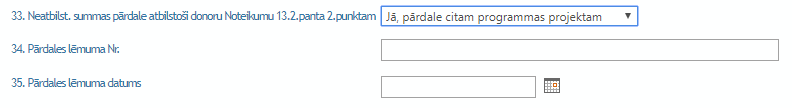 !!! Gadījumā, ja pārdali ir plānots veikt, bet lēmumu par pārdali pieņemt vēlāk (piemēram, uzkrāt lielāku pārdales summu), informāciju papildina reģistrā, kad pārdales lēmums tiek pieņemts. VI ar noteikto regularitāti pārbaudīs šo sadaļu un lūgs skaidrojumu, ja pārdales lēmums ilgstoši netiks pieņemts Laukā Nr.36. jānorāda, vai NVI rada ietekmi uz donoriem iepriekš iesniegto IFR. Ja šāda ietekme ir radīta, t.i., NVI iekļauti donoriem deklarētos izdevumos, tad laukā Nr.37 (parādās automātiski) skaidro:kurā IFR tika iekļauti NVI; unno kura IFR tika/tiks ieturēti NVI.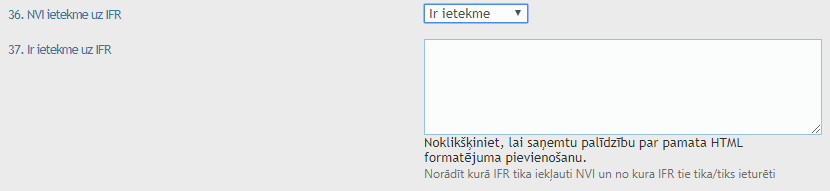 ! Laukā Nr.36. un 37. ievadīto informāciju SI varēs izmantot, lai pārbaudītu, vai tā atbilst SI sertificēšanai iesniegtajā/os IFR norādītai informācijaiBūtisku papildu informāciju, kas netika norādīta iepriekš aizpildītajos reģistra laukos, lūdzam norādīt laukā “Komentārs” !!! Pirms neatbilstības iesniegšanas izskatīšanai VI, jāapliecina, ka iesniegtā informācija ir korekta, ieklikšķinot atbilstošajā lodziņā: 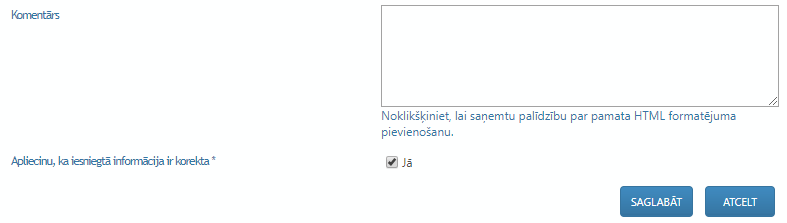 II Programmas un TP neatbilstības5. PA ir atbildīgs par programmas līmeņa neatbilstību ievadīšanu, apstiprināšanu un iesniegšanu izskatīšanai VI vienotajā neatbilstību reģistrā. Ar programmas līmeņa neatbilstībām ir saprotamas neatbilstības, kas konstatētas programmas administratīvajā budžetā.Uz programmas līmeņa neatbilstībām attiecās tie paši principi, kas uz projekta neatbilstībām, izņemot VI vadlīniju Nr.xx 41.punktu – PA sagatavo un iesniedz VI visus programmas līmeņa neatbilstības ziņojumus minēto vadlīniju 39. un 42.punktos noteiktajos termiņos: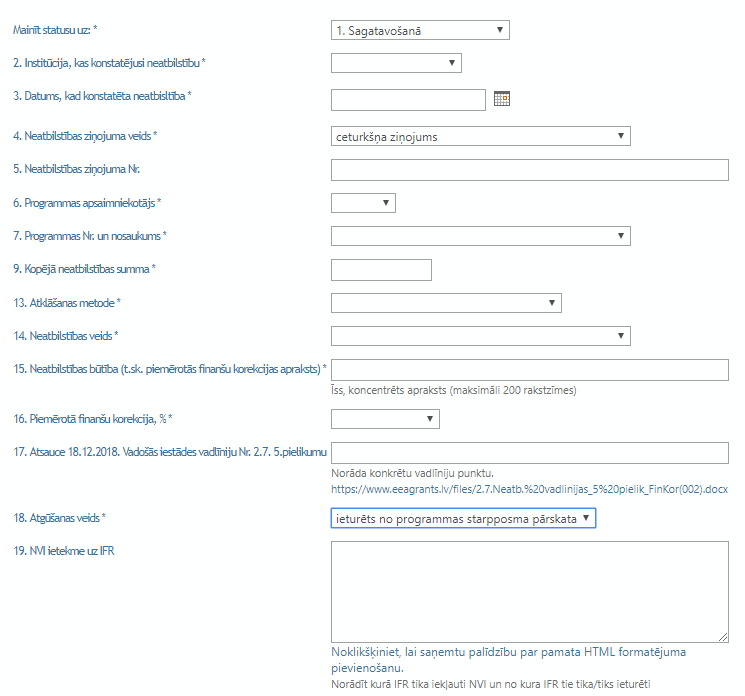 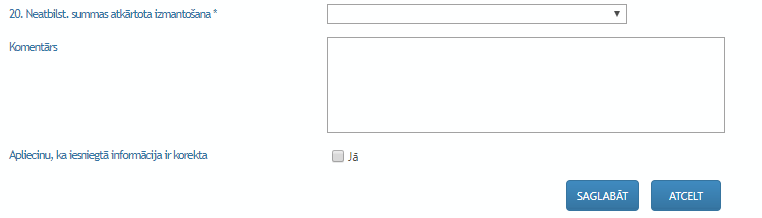 Laukā Nr.19. jānorāda, 1) kurā IFR tika iekļauti NVI un 2) no kura IFR tika/tiks ieturēti NVI.! Ja laukā Nr.20. atzīmē, ka pārdale ir plānota, tad zemāk komentārā norāda, kurā administratīvo izmaksu pozīcijā tā tiek plānota.! VI slēdz neatbilstību programmā, ja FIB ir guvis pārliecību, ka NVI summa ir ieturēta no programmas IFR/FB par programmā konstatētajām neatbilstībām (piemēram, VI saņem paziņojumu no FIB administrētās IT sistēmas GRACE).III. Pārskats Valsts kaseiReģistrā ir jau sagatavota forma, lai PA varētu ģenerēt IFR pielikumu – atskaiti “Pārskats par programmas/projekta “Programmas/projekta nosaukums” neatbilstoši veikto izdevumu atgūšanu”, ko PA iesniedz SI līdz kārtējā gada 31.janvārim un līdz kārtējā gada 31.jūlijam: 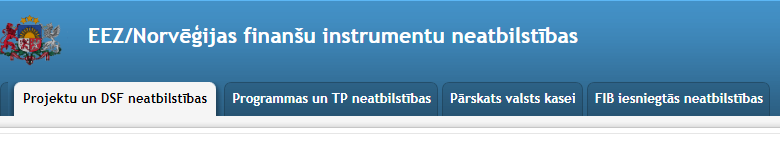 ! Sistēma  palīdz PA automātiski sagatavot SI iesniedzamo atskaiti par konkrēto programmu, filtrējot pārskatam nepieciešamo informāciju no vienotā neatbilstību reģistra IV. FIB iesniegtās neatbilstībasVI 10 darbadienu laikā pēc neatbilstību ziņojumu iesniegšanas FIB, augšupielādēs reģistrā neatbilstību ziņojumu kopijas, tādējādi izpildot MK noteikumu Nr.683 146.punkta prasību. PA, kas attiecīgajā ceturksnī bija ziņojuši par neatbilstībām, kā arī RI un SI šos ziņojumus varēs apskatīt šajā reģistra sadaļā: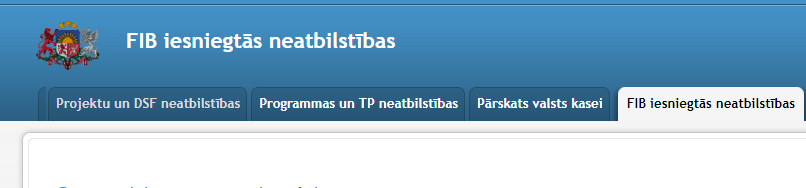 V. Reģistra iespējas1. Reģistrs nodrošina iespēju izsekot katras ievadītās neatbilstības vēsturei, piemēram, kad tā pirmreizēji apstiprināta, kā arī izsekot veiktajiem labojumiem: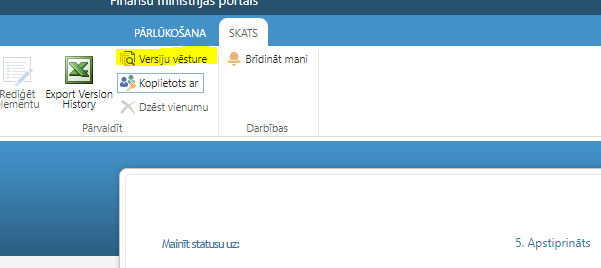 2. Izmantojot  simbolu, pie attiecīgās neatbilstības augšupielādē parakstītus neatbilstību ziņojumus pdf. formātā, kas oficiāli iesniegti VI atbilstoši VI Neatbilstību vadlīniju Nr.xx 39.,40. un 49.punktam: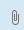 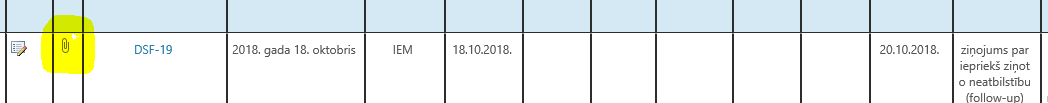 Reģistru ir iespējams eksportēt Excel formātā, kur visi lauki ir filtrējami, un ir iespējams sagatavot nepieciešamās atskaites iekšējai lietošanai. Lūdzam ņemt vērā, ka vienotais neatbilstību reģistrs ir izmantojams kā vienīgais informācijas avots un pierādījums neatbilstību uzskaitei, atbildot uz auditējošās vai uzraugošās iestādes pieprasījumiem. Izģenerēts un pārveidots (neatbilst VI izstrādātām reģistram) neatbilstību reģistrs Excel formātā ir izmantojams iekšējai lietošanai.   3. No reģistra tiks izsūtīti automātiskie atgādinājumi par neatbilstību informācijas ievadi reģistrā un neatbilstību ziņojumu iesniegšanu (ja attiecināms) VI. Gadījumā, ja informācija netiks saņemta VI vadlīniju Nr.xx 39. un 42.punktos noteiktajos termiņos, VI pieņems, ka jaunu neatbilstību nav (noklusējuma princips).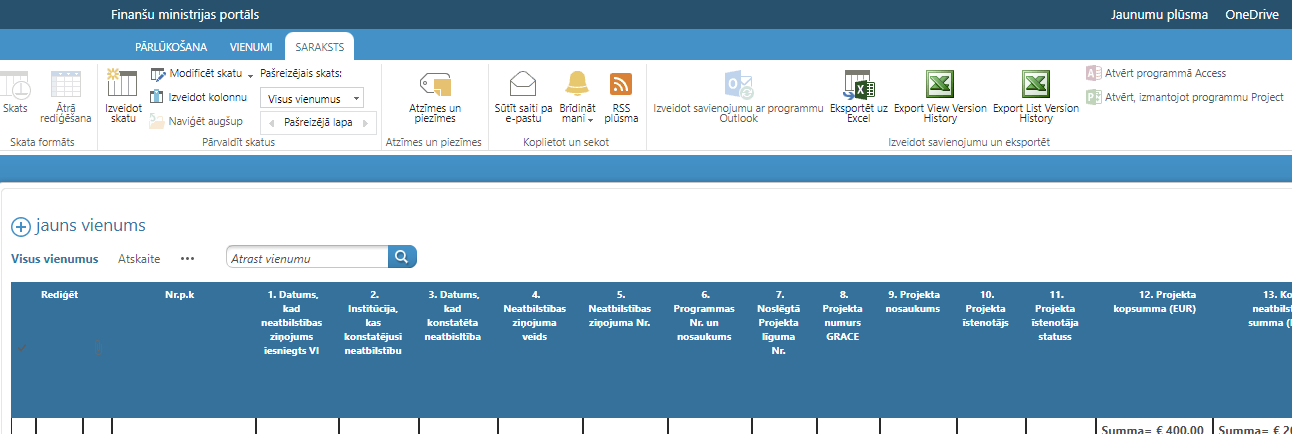 	Pielikums Nr.1Lauku uzskaite un to ievades veidsSaīsinājumsSkaidrojumsAģentūraTiešās pārvaldes iestāde, kas normatīvajos aktos par Eiropas Ekonomikas zonas un Norvēģijas finanšu instrumentu vadību un kontroli noteiktajā kārtībā īsteno daļu no programmas apsaimniekotāja funkcijāmEEZ/NOR FI2014.–2021. gada perioda Eiropas Ekonomikas zonas finanšu instruments un Norvēģijas finanšu instrumentsDonorvalstis/donoriNorvēģijas Karalistes, Islandes un Lihtenšteinas Firstistes pārstāvjiDonorvalstu NoteikumiEiropas Ekonomikas zonas finanšu instrumenta komitejas 22.09.2016. apstiprinātie noteikumi par Eiropas Ekonomikas zonas finanšu instrumenta ieviešanu 2014.–2021. gadā un Norvēģijas Karalistes Ārlietu ministrijas 22.09.2016. apstiprinātie noteikumi par Norvēģijas finanšu instrumenta ieviešanu 2014.–2021. gadāPieejami mājaslapās www.eeagrants.lv, www.norwaygrants.lv, sadaļā 2014.-2021 “Saistošie dokumenti”DSFDivpusējās sadarbības fondsFIBFinanšu instrumentu birojsGRACEFIB izveidota finanšu instrumentu elektroniskā dokumentēšanas, ziņošanas un informācijas sistēma “Grants Administration and Collaboration Environment”IFR/FB (ang.val.)programmas starpposma/noslēguma finanšu pārskatsIZMIzglītības un zinātnes ministrijaLīdzfinansējuma saņēmējsProjekta iesnieguma iesniedzējs, kura projekta iesniegumu ir apstiprinājis programmas apsaimniekotājs vai aģentūra, kā arī iepriekš noteiktā projekta īstenotājs, kura projektu ir pozitīvi novērtējis programmas apsaimniekotājs vai aģentūraLīgumslēdzējsProgrammas apsaimniekotājs vai aģentūra, kas ar līdzfinansējuma saņēmēju noslēgusi projekta līgumu MK Ministru kabinetsMK Noteikumi Nr.683Ministru kabineta 2018. gada 13. novembra noteikumi Nr. 683 “Eiropas Ekonomikas zonas finanšu instrumenta un Norvēģijas finanšu instrumenta 2014.–2021. gada perioda vadības noteikumi”Neatbilstību reģistrsVienotais neatbilstību reģistrs saskaņā ar MK noteikumu Nr.683 146.punktuNVI/neatbilstībaNeatbilstoši veikti izdevumiPAProgrammas apsaimniekotājsProjektsProjekts vai iepriekš noteiktais projektsRIEEZ/NFI revīzijas iestāde, kuras funkcijas pilda Finanšu ministrijas ES fondu revīzijas departaments SIEEZ/NFI sertifikācijas iestāde, kuras funkcijas pilda Valsts kaseTPTehniskā palīdzība SaņēmējvalstijVIAAValsts izglītības attīstības aģentūraVIEEZ/NFI vadošā iestāde (arī Neatbilstību iestāde)Neatbilstības veidsSkaidrojums1. Aizdomas par krāpšanu vai organizēto noziedzību Veids tiek lietots gadījumos, kad ir veikti maksājumi vai iesniegts projekta pārskats, kur iekļauti izdevumi, kas saistīti ar: a) konstatētiem iespējamiem krāpšanas vai/un korupcijas gadījumiem (tai skaitā iepirkumu jomā).vai b) kad tiesībsargājošās iestādes ir norādījušas uz pārkāpumu un ir uzsākta izmeklēšana. Konstatējot neatbilstību iepirkumu jomā saistībā ar iespējamu krāpšanas vai/un korupcijas gadījumu, jāsniedz skaidrojums datu laukā „Neatbilstības būtība”.KrāpšanaLieto tikai neatbilstību gadījumos, kad krāpšana ir atzīta ar tiesas spriedumu, kas stājies spēkā un kļuvis nepārsūdzams vai saskaņā ar Konkurences padomes lēmumu iepirkumā ir uzvarējis pretendents, kam bijusi aizliegta vienošanās (iesaistīts cenas noteikšanā) un kāds EEZ/NOR FI administrēšanā iesaistīts pārstāvis vai līdzfinansējuma saņēmējs ir piedalījies cenas noteikšanā un konsultējis pretendentu(-s).Maksātnespēja/BankrotsŠo veidu norāda, kad projekta īstenošanas laikā vai pēc projekta pabeigšanas (pēcuzraudzības periodā):maksātnespējas reģistrā izdarīts ieraksts par parādnieka maksātnespējas procesa pasludināšanu;neatbilstībai sākotnēji bija norādīts veids "Maksātnespēja", maksātnespējas gadījums beidzies ar bankrotu.LikvidācijaVeids tiek izmantots gadījumos, kad uzsākta vai veikta juridiskās personas likvidācija projekta īstenošanas laikā vai pēc projekta pabeigšanas (pēcuzraudzības periodā), un līdzfinansējuma saņēmējs pilnā apmērā ir nokārtojis visas saistības (atmaksājis izmaksāto atbalsta finansējumu), kas izriet no normatīvajiem aktiem un līguma vai vienošanās par projekta īstenošanu. Gadījumā, ja līdzfinansējuma saņēmējs visas saistības nav nokārtojis, reģistra laukā Nr.23 norāda atbilstošo NVI atgūšanas veidu.Iepirkuma vai konkurences normu pārkāpumiLieto gadījumos, kad iepirkumu jomas pārkāpums radījis NVI iepriekšējā vai kārtējā iesniegtā projekta pārskatā. Konstatējot neatbilstību iepirkumu jomā saistībā ar iespējamu krāpšanas vai/un korupcijas gadījumu, jāizmanto neatbilstības veids “Aizdomas par krāpšanu vai organizēto noziedzību”, sniedzot skaidrojumu datu laukā „Neatbilstības būtība”.Iespējamais interešu konfliktsLieto gadījumos, kad neatbilstības pamatā ir konstatēts interešu konflikts, kā arī gadījumos, kad ir aizdomas par interešu konfliktu. Noteikto ieviešanas nosacījumu neizpildeKlasifikators lietojams visos gadījumos, kad tiek konstatēts līguma par projekta ieviešanu vai programmas līguma pārkāpums, kas rada NVI. Piemēram, lieto gadījumos, kad līdzfinansējuma saņēmējs projekta pārskatā iekļāvis izdevumus, kas neatbilst noslēgtajam līgumam un/vai programmas līgumam/noteikumiem.Projekta mērķa un/vai rādītāja neizpildeKlasifikators lietojams gadījumos, kad, projektam noslēdzoties, nav sasniegts projekta mērķis un/vai rādītājs, atbilstoši projekta līgumā norādītajam.Komercdarbības atbalsta normu pārkāpumsLieto gadījumos, kad NVI rodas, jo tiek pārkāptas dažāda veida komercdarbības atbalsta normas vai netiek nodrošināti komercdarbības atbalsta prasību ieviešanas nosacījumi. Piemēram: Pārbaudē projektu īstenošanas vietā konstatēts, ka līdzfinansējuma saņēmējs ir pārsniedzis noteikto komercdarbības atbalsta likmi, kā rezultātā iesniegtajā projekta pārskatā konstatēti NVI. Publicitātes un vizuālās identitātes prasību pārkāpumsLieto gadījumos, kad tiek konstatēta vizuālās identitātes un publicitātes prasību neizpilde pret Donorvalstu Noteikumu 3.pielikumu “EEZ NOR informācijas un komunikācijas prasības” un Komunikācijas un dizaina vadlīnijām.Personāla vai administratīvo izmaksu pārkāpumsLieto gadījumos, kad pārkāpumi ir saistīti ar projektā iesaistītā personāla izmaksām, kas ietver atlīdzību (tostarp gadījumos, kad darbinieks piesaistīts uz uzņēmuma (pakalpojuma) līguma pamata vai piemērots daļlaika izmaksu attiecināšanas princips), komandējumu un atvaļinājumu izmaksām, darba vietas aprīkojuma izmaksām, kā arī, ja ir konstatēts neatbilstošs netiešo izmaksu aprēķins, piemērojot vienkāršotās izmaksas.Vadības un kontroles sistēmas pārkāpumiLieto sistēmiskas neatbilstības gadījumos, ja konstatēto sistēmisko neatbilstību nevar klasificēt kā vienu no veidiem, kuriem jau izveidots atsevišķs klasifikators.Nodarbināti trešo valstu valsts piederīgie, kuri Latvijā uzturas nelikumīgi vai ir Sankciju likuma pārkāpumsVeids tiek izmantots gadījumos, kad tiek konstatēts:Latvijas Administratīvo pārkāpumu kodeksa 189.2 panta trešajā daļā minētais administratīvais pārkāpums;Krimināllikuma 280. panta otrajā daļā minētais noziedzīgais nodarījums.Sankciju likuma pārkāpumsCita neatbilstība Kā „Cita neatbilstība” tiek klasificēti neatbilstību gadījumi, kuri nevar tikt klasificēti kā aizdomas par krāpšanu, maksātnespēja/bankrots, iepirkumu vai konkurences normu pārkāpums, iespējams interešu konflikts, noteikto ieviešanas nosacījumu neizpilde vai komercdarbības atbalsta normu pārkāpums. Attiecīgi kā „Cita neatbilstība” jāklasificē tie neatbilstību gadījumi, kuriem nav izveidots atsevišķs klasifikators, piemēram, unikāli gadījumi. Izvēloties šo neatbilstības veidu, laukā „Neatbilstības būtība” jāsniedz skaidrojums par konstatētā pārkāpuma būtību.  Brīvprātīga līdzfinansējuma saņēmēja līguma laušanaJa objektīvu apstākļu dēļ nav iespējams īstenot līgumā noteikto, ja tika uzsākta projekta aktivitāšu īstenošana un finansējuma izmantošana. Ja aktivitātes nav uzsāktas un līdzfinansējuma saņēmējs atgriež avansu – nav neatbilstība. Anulēta neatbilstībaJa lēmums par neatbilstību tiek pārsūdzēts un gūti pierādījumi, ka veiktie izdevumi tomēr ir attiecināmi. Atgūšanas veids:SkaidrojumsIeturēts no projekta starpposma vai/un noslēguma pārskatan/aAtmaksaGan labprātīga atmaksa, gan atmaksa piedziņas procesa rezultātāBankrots/MaksātnespējaNorāda, kad līdzfinansējuma saņēmējs ir bankrotējis/pasludināts par maksātnespējīguNorakstīšanaJa nav iespējams nodrošināt izdevumu ieturēšanu no projekta pārskata un vienam projektam vienas neatbilstības dēļ NVI summa nepārsniedz 250 EURIzdevumu segšanaJa nav iespējams ieturēt/norakstīt NVI, kas radušies līdzfinansējuma saņēmējam, kas ir valsts budžeta iestāde vai plānošanas reģions; Ja nav iespējams ieturēt/norakstīt/atgūt NVI, kas radušies līdzfinansējuma saņēmējam, kas ir pašvaldība, no valsts budžeta daļēji finansēta atvasināta publiska persona (izņemot plānošanas reģionu), budžeta nefinansēta iestāde vai valsts kapitālsabiedrība, kura projektu īsteno tai deleģēto valsts pārvaldes uzdevumu ietvarosPar šiem gadījumiem FM informēs MK reizi pusgadāAvansa atmaksa-neatbilstībaJa NVI ir konstatēti par avansu, kas ir iekļauts starpposma vai noslēguma finanšu pārskatāAnulētsPārsūdzību gadījumā, ja visi NVI atzīti par attiecināmiem izdevumiem, tad atgūstamajam maksājumam nomaina atgūšanas veidu uz "Anulēts", kā arī nomaina atgūstamās summas statusu laukā Nr.31. uz “Anulēts”CitsNav neviens no augstāk minētajiemProjekta/DSF neatbilstību līmeņa laukiProjekta/DSF neatbilstību līmeņa laukiProgrammas un TP neatbilstību līmeņa laukiProgrammas un TP neatbilstību līmeņa laukiMainīt statusu uz: * Drop down listeMainīt statusu uz: * Drop down liste2. Institūcija, kas konstatējusi neatbilstību * Drop down liste2. Institūcija, kas konstatējusi neatbilstību * Drop down liste3. Datums, kad konstatēta neatbilstība * Datuma izvēlnes logs3. Datums, kad konstatēta neatbilstība * Datuma izvēlnes logs4. Neatbilstības ziņojuma veids * Drop down liste4. Neatbilstības ziņojuma veids * Drop down liste5. Neatbilstības ziņojuma Nr. Manuāls5. Neatbilstības ziņojuma Nr. Manuāls6. Programmas Nr. un nosaukums * Drop down liste6. Programmas apsaimniekotājs * Drop down liste7. Noslēgtā Projekta līguma Nr. Manuāls (pagaidām)7. Programmas Nr. un nosaukums * Drop down liste8. Projekta numurs GRACE Manuāls (pagaidām)9. Kopējā neatbilstības summa * Manuāls9. Projekta nosaukums Drop down liste10. Programmas līdzfinansējums kopāAutomātiski10. Projekta īstenotājs Drop down liste11. Programmas EEZ/NOR FI grantsAutomātiski11. Projekta īstenotāja statuss Drop down liste12. VB finansējums programmas līmenīAutomātiski12. Projekta kopsumma (EUR) * Manuāls13. Atklāšanas metode * Drop down liste13. Kopējā neatbilstības summa (EUR) * Manuāls14. Neatbilstības veids * Drop down liste14. Programmas līdzfinansējums (EUR) * Manuāls15. Neatbilstības būtība (t.sk. piemērotās finanšu korekcijas apraksts) * Manuāls15. EEZ/NOR FI grants (EUR)Automātiski16. Piemērotā finanšu korekcija, % Drop down liste16. VB finansējums programmas līmenī (EUR)Automātiski17. Atsauce 18.12.2018. Vadošās iestādes vadlīniju Nr. 2.7. 5.pielikumu Manuāls17. Finansējuma saņēmēja līdzfinansējums (EUR)Automātiski18. Atgūšanas veids *Drop down liste18. Atklāšanas metode * Drop down liste19. Neatbilst. summas atkārtota izmantošana *Drop down listeAudita vai pārskata numurs 19. Neatbilstības veids * Drop down liste20. Ietekme uz IFRManuāls20. Neatbilstības būtība (t.sk. piemērotās finanšu korekcijas apraksts) * ManuālsKomentārsManuāls21. Piemērotā finanšu korekcija, % Drop down liste22. Atsauce uz 18.12.2018. Vadošās iestādes vadlīniju Nr.2.7.5.pielikumu Manuāls23. Atgūšanas veids *Drop down liste24. Atmaksa tiek veikta pa daļām pēc atmaksas grafikaDrop down liste25. Atgūstamais programmas līdzfinansējums kopā (EUR)Manuāls26. Atgūts Programmas līdzfinansējums kopā (EUR) Manuāls27. Atgūts EEZ/NOR FI grants (EUR)Automātiski28. Atgūts VB finansējums programmas līmenī (EUR)Automātiski29. Atgūšanas lēmuma Nr. Manuāls30. Atgūšanas lēmuma datums Datuma izvēlnes logsPārskata numurs 31. Atgūstamās summas statuss Drop down liste32. Datums, kad neatbilstība atgūta datums 31. Datums, kad neatbilstība atgūta Datuma izvēlnes logs datums, kad slēgts atbilstoši MK noteikumiem Nr. 683. 17.nodaļā noteiktajam https://www.vestnesis.lv/op/2018/226.3 33. Neatbilst. summas pārdale atbilstoši donoru Noteikumu 13.2.panta 2.punktam Drop down liste34. Pārdales lēmuma Nr.Manuāls35. Pārdales lēmuma datumsDatuma izvēlnes logs36. NVI ietekme uz IFRDrop down liste37, Ir ietekme uz IFRManuālsKomentārsManuāls